12 Way Vertically Mounted Rackmount PDU - UK Sockets (PDU-12WS-V)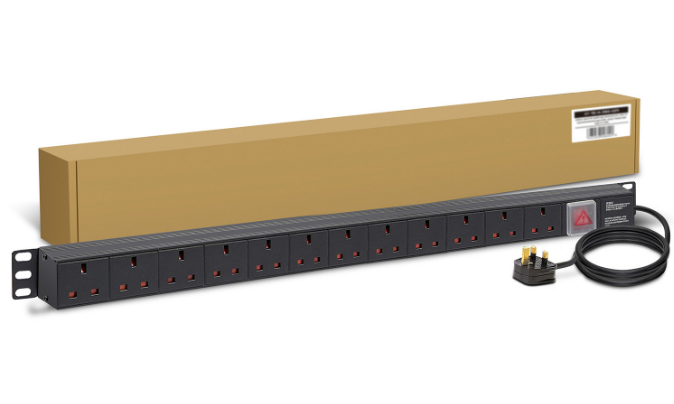 PDU-12WS-VDESCRIPTIONThe LMS Power PDU-12WS-V is a high-quality vertically mounted PDU (Power Distribution Unit) that simply fits within the universal horizontal mounting brackets of data, telecom and server cabinets. 

A critical accessory for your data cabinets if you need to provide effective power to devices including Ethernet Switches, Servers, UPS, NAS and of course cabinet accessories including cooling fan trays.

Robust, alloy design complete with rackmount brackets fitted, high-quality Neon Switch and of course UK output sockets together with a high quality, BSI-fitted 13 Amp UK plug.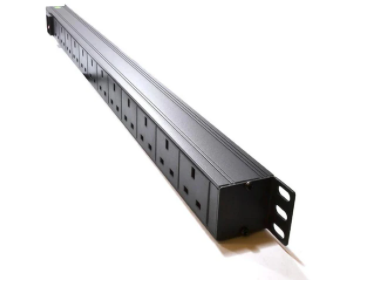 Key Features:Standard UK 3-Pin power outlets for your appliances

1U vertically mounted attaches to internal profiles

Neon On/Off Rocker switch to prevent accidental turn off 

Backed up by LMS Power's exclusive 3-year warrantySPECIFICATIONSWarranty                 LMS Data 3-Year Warranty
                       
Chassis                   1U vertical PDU with mounting brackets 

Output Sockets         12 UK 3-PIN Sockets
Power Input            Fitted UK 3PIN BSI Plug 13 Amp

Flex Length             1.8 metres (approx)

Power Control         On/Off Rocker Switch (illuminated)

Power Rating          4000 Watts (approx)Applications: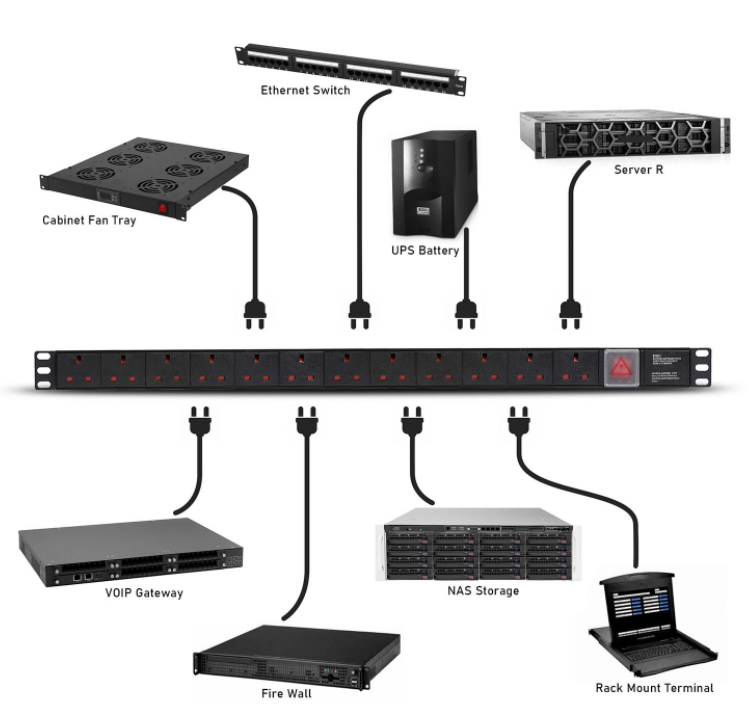 Create instant power feeds to your data, telecom or server cabinets

Provide effective power for cabinet cooling fans, UPS systems

Ideal as stand-alone trailing sockets outside the cabinetProduct Code:Part Number: PDU-12WS-V

EAN: 8400800035110

Weight: 1.7Kg approxSupplied With:PDU-12WS-V   12 Way Horizontal PDU

Cabinet brackets (Fitted)


* Specifications and product design are subject to change. E&OE.